期末典型实验考题精选——初三历史篇爱智康初中学科部  张富秦老师整理历史是整个初中选考科目中内容最多的，初三学生既要学习新知识也要复习已学过的知识，临近期末学生复习压力逐渐增加，难度普遍增大，复习时间紧张，没有时间完成相应的练习。本月将重要的历史材料题，与各位同学分享，务必要基础知识扎实，然后再进行题目练习。例1：阅读下列材料，回答问题。（1） 材料一 在《神曲》这首长诗中，但丁描述了自己梦游“地狱”“炼狱”“天堂”三界的所见所闻。诗人根据自己的爱憎，而不是按照教会的标准，把历史上和当时的一些人物分别安排在地狱或天堂里。通往地狱的游历，诗人揭露了人世间的种种罪恶。他把许多行为腐败的教士和贪婪的教皇写进地狱，受到各种酷刑的折磨，并为当时活着的宗教领袖在地狱的火窟里预留下位置。他又想象自己崇敬的一些人物在天堂里，享受永恒的幸福。——《漫游世界史》依据材料，说明《神曲》中不同的人被安排到天堂和地狱的标准是什么？这种标准体现了什么思想？（4分）（2） 材料二 1776年7月4日，大陆会议发表一份宣言，强调“人人生而平等，造物主赋予他们若干不可剥夺的权利，其中包括生命权、自由权和追求幸福的权利”。宣言主张，个人建立了政府以保障上述权利；并坚持认为，政府的权力来源于“被统治者的同意”。——《新全球史》材料三 法国大革命开始后，国民会议宣布了一份文献。文献宣称“人人生而自由和权利平等”，自然包括“自由、财产、安全和反抗压迫”。主权，也就是最高权威，存在于国家之中，而非君主之手。法律应该体现“公意”。——《全球视野下的西方文明史》分别指出材料二、三所指的历史文献名称。阅读材料，指出两则文献的相同主张。（8分）例2：阅读下列材料，回答问题。材料一  菲律宾马克坦岛北岸海滨的椰林中，竖立着一座石座铜碑“麦哲伦纪念碑”。碑的正面有这样的文字：“费尔南多·麦哲伦。1521年4月27日，费尔南多·麦哲伦死于此地。他在与马克坦岛酋长他在马克坦岛酋长拉普拉普的战士们交战中受伤身亡。麦哲伦船队的一艘船——维多亚号......于1522年9月6日返抵西班牙港口停泊，第一次环球航海就这样完成了。”这块碑的背面，则刻着另一段文字：“拉普拉普。1521年4月27日，拉普拉普和他的战士们，在这里打退了西班牙入侵者，杀死了他们的首领——费尔南多·麦哲伦。由此，拉普拉普成为击退欧洲人侵略的第一位菲律宾人。”——摘编自《海洋世界》1997年11月纪念碑的正反两面对麦哲伦得票请假有何不同，依据材料进行说明。分析评价不同的原因。（2） 材料二  在塞纳河畔的荣军院，长眠着法国历史上伟大的任务拿破仑·波拿巴。拿破仑逝世至今，近半个世纪以来，一直是各国的政治家、史学家、军事学家和文学家频繁研究和评述的对象......有人称他是“继亚历山大、恺撒以后最伟大的人物”“法国革命的体现者”“历史上最惊人的奇才之一”。也有人骂他为“暴君”“法国革命的扼杀者”。......各派观点分歧仍然严重地存在着。——《法国通史简编》你同意材料中的哪种观点，联系史实说明理由例3：世界博览会被誉为“经济、科技、文化界的奥林匹克盛会”，从开始至今已走过了150多年的历史。让我们一起走进世博，感受人类文明的辉煌成果。材料一 1851年，第一届世博会在英国伦敦举行，……许多参观者在这里看到了他们平时绝无可能看到的商品，看到了这些神奇的机器承担以往只能靠人工而无法借助机械的帮助来完成的工作……                                                  ——凤凰网《走进世博会》材料二 1876年美国费城世博会上，巴西皇帝佩德罗拨通了刚刚问世的电话。双重电报机、冰库车等大量的美国科技成果展现在世人面前……中国首次派代表参加世博会，展品有丝绸、茶叶、瓷器等。                                             ——凤凰网《走进世博会》（1） 第一届世博会中“这些神奇的机器”使用的动力机器是什么？举出一例“承担以往只能靠人工而无法借助机械的帮助来完成的工作”的交通工具。（2） 1876年世博会上中美两国展品的差异说明了什么?例1：答案：（1） 诗人的爱憎；人文主义。（2） 《独立宣言》、《人权宣言》；自由、平等、天赋人权、主权在民。解析：（1） 根据材料“诗人的爱憎”可知这是安排人的标准。《神曲》是一部充满隐喻性、象征性，同时又洋溢着鲜明的现实性、倾向性的作品，体现了人文主义的思想。（2） 根据材料二“1776年”“人人生而平等”可知这是美国的《独立宣言》；材料三法国大革命开始后颁布了《人权宣言》保护私有财产神圣不可侵犯。无论是《独立宣言》还是《人权宣言》都体现出了资本主义的自由、平等、天赋人权、主权在民的思想主张。例2：答案：（1） 根据材料信息可知正面的评价认为麦哲伦完成了第一次环球航海，是一次壮举；反面的材料则认为麦哲伦是侵略者。正反两面评价的差异在于评价者站的角度立场的差异。（2） 该题属于开放性试题的一类，观点可以任选，但一定要具有说服力的理由。如果认为拿破仑是法国大革命的体现这，就可以从拿破仑颁布《拿破仑法典》以法律的形式确定了大革命的成果，并多次同反法同盟展开斗争，将革命成果传播到欧洲其他国家来思考；如果认为拿破仑是“暴君”法国革命的扼杀者就可以从拿破仑称帝，实行军事独裁统治，对外侵略其它国家，给被侵略的国家带来灾难去回答；其它的回答言之有理即可。例3：答案：（1） 蒸汽机，火车或轮船（2） 中国的科技落后于其他国家，全球化解析：（1） 根据材料一“1851年，第一届世博会在英国伦敦举行”，结合所学知识可知，因为1851年英国已经完成了工业革命，因此第一届世博会中“这些神奇的机器”，它们使用的动力机器是蒸汽机。“承担以往只能靠人工而无法借助机械的帮助来完成的工作”的交通工具是指以蒸汽机为动力的火车、轮船等。（2） 根据材料二，结合所学知识可知，1876年世博会上中国参展的是传统的农业和手工业品；而美国展品是第二次科技成果，电话、电报机等。两国展品的差异说明了中国的科技落后于其他国家。作者简介: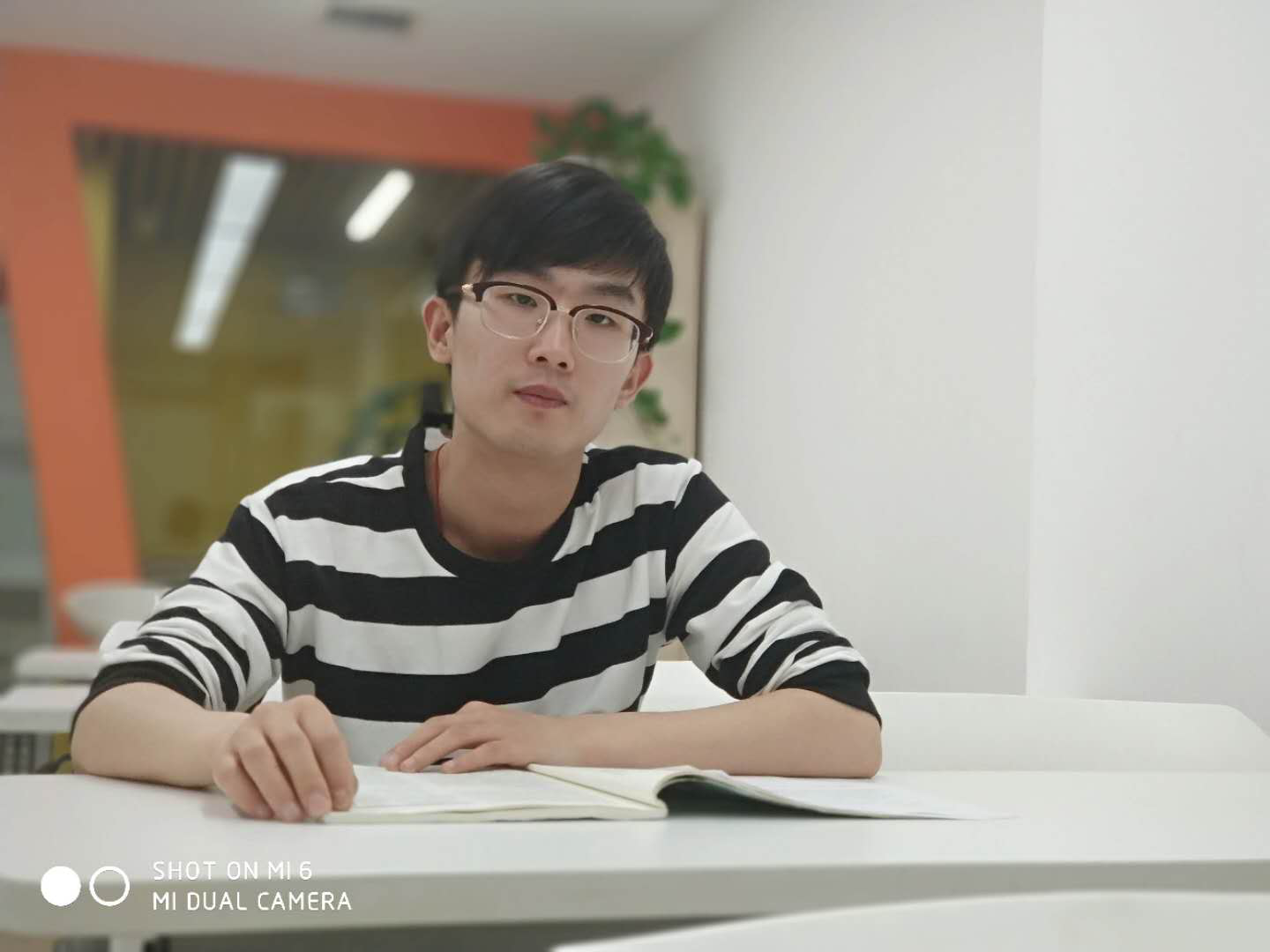 张富秦老师，北京爱智康初中学科部，初高历史负责人。哈尔滨师范大学历史学专业，毕业后从事历史专业辅导培训工作至今，对北京历史学科学习方法和考试特点及政策，把握熟练准确。引导和培养学生对历史的学习兴趣，使历史学习不再局限于枯燥的背诵。